МИНИСТЕРСТВО СЕЛЬСКОГО ХОЗЯЙСТВА, ПИЩЕВОЙ И ПЕРЕРАБАТЫВАЮЩЕЙ ПРОМЫШЛЕННОСТИ КАМЧАТСКОГО КРАЯПРИКАЗ № 29/68г. Петропавловск-Камчатский				              «23» мая 2017 годаВ целях уточнения отдельных положений приказа Министерства сельского хозяйства, пищевой и перерабатывающей промышленности Камчатского края от 12.03.2014 № 29/52 «Об утверждении Порядка предоставления субсидий сельскохозяйственным товаропроизводителям Камчатского края по поддержке отдельных отраслей растениеводства и повышения плодородия почв»ПРИКАЗЫВАЮ:Внести в приложение к приказу Министерства сельского хозяйства, пищевой и перерабатывающей промышленности Камчатского края от 12.03.2014 № 29/52 «Об утверждении Порядка предоставления субсидий сельскохозяйственным товаропроизводителям Камчатского края по поддержке отдельных отраслей растениеводства и повышения плодородия почв» следующие изменения:1) в подпункте «д» пункта 1 части 4 слова «не лицо, имеющее право действовать без доверенности» заменить на слова «лицо, не имеющее право действовать без доверенности»;2) пункт 15 части 4 изложить в следующей редакции:«15) В случае если получатель субсидии не внес в почву средства химизации (минеральные удобрения) в объеме, заявленном на предоставление субсидии, субсидия подлежит возврату в краевой бюджет на лицевой счет Минсельхозпищепрома Камчатского края в течение 30 календарных дней со дня получения требования Минсельхозпищепрома Камчатского края в объеме, рассчитанном по формуле:, где:Sв - объем субсидии, подлежащий возврату в краевой бюджет;S - объем субсидии, предоставленной на возмещение части затрат, связанных с приобретением и доставкой средств химизации (минеральные удобрений);Кв – коэффициент возврата субсидии, рассчитывается по формуле: где:Vвн – объем средств химизации (минеральных удобрений), внесенных в почву (тонн);Vс – объем средств химизации (минеральных удобрений), на приобретение и доставку которых выплачена субсидия (тонн).При расчете объема субсидии, подлежащего возврату в краевой бюджет, используются только положительные значения Кв.»;3) в подпункте «д» пункта 1 части 5 слова «не лицо, имеющее право действовать без доверенности» заменить на слова «лицо, не имеющее право действовать без доверенности»;4) пункт 15 части 5 изложить в следующей редакции:«15) В случае если получатель субсидии не произвел посев семян для выращивания однолетних и многолетних трав, зерновых и зернобобовых культур в объеме, заявленном на предоставление субсидии, субсидия подлежит возврату в краевой бюджет на лицевой счет Минсельхозпищепрома Камчатского края в течение 30 календарных дней со дня получения требования Минсельхозпищепрома Камчатского края в объеме, рассчитанном по формуле:, где:Sв - объем субсидии, подлежащий возврату в краевой бюджет;S - объем субсидии, предоставленной на возмещение части затрат, связанных с приобретением и доставкой семян для выращивания однолетних и многолетних трав, зерновых и зернобобовых культур;Кв – коэффициент возврата субсидии, рассчитывается по формуле: где:Vвн – объем посеянных семян для выращивания однолетних и многолетних трав, зерновых и зернобобовых культур (тонн);Vс – объем семян для выращивания однолетних и многолетних трав, зерновых и зернобобовых культур, на приобретение и доставку которых выплачена субсидия (тонн).При расчете объема субсидии, подлежащего возврату в краевой бюджет, используются только положительные значения Кв.»;5) в подпункте «д» пункта 1 части 6 слова «не лицо, имеющее право действовать без доверенности» заменить на слова «лицо, не имеющее право действовать без доверенности»;6) подпункт «б» пункта 4 части 6 изложить в следующей редакции:«б) при предоставлении субсидии Реестром о начислении субсидии, зарегистрированном в установленном порядке.»;7) в подпункте «д» пункта 1 части 7 слова «не лицо, имеющее право действовать без доверенности» заменить на слова «лицо, не имеющее право действовать без доверенности»;8) подпункт «б» пункта 4 части 7 изложить в следующей редакции:«б) при предоставлении субсидии Реестром о начислении субсидии, зарегистрированном в установленном порядке.»;9) в подпункте «д» пункта 1 части 8 слова «не лицо, имеющее право действовать без доверенности» заменить на слова «лицо, не имеющее право действовать без доверенности»;10) подпункт «б» пункта 4 части 8 изложить в следующей редакции:«б) при предоставлении субсидии Реестром о начислении субсидии, зарегистрированном в установленном порядке.»;6) в приложении № 2 абзац «Платежные реквизиты:» дополнить строкой следующего содержания «ОРГН___________»;7) в приложении № 5 абзац «Платежные реквизиты:» дополнить строкой следующего содержания «ОРГН___________»;8) в приложении № 7 абзац «Платежные реквизиты:» дополнить строкой следующего содержания «ОРГН___________»;9) в приложении № 9 абзац «Платежные реквизиты:» дополнить строкой следующего содержания «ОРГН___________»;10) в приложении № 11 абзац «Платежные реквизиты:» дополнить строкой следующего содержания «ОРГН___________»;11) по тексту слова «Соглашение о государственной поддержке» заменить словами «Соглашение о предоставлении субсидии». 2. Настоящий приказ вступает в силу через 10 дней после дня его официального опубликования.Министр									        А.А. Кучеренко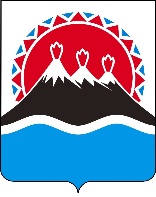 О внесении изменений в приказ от 12.03.2014 №29/52 «Об утверждении Порядка предоставления субсидий  сельскохозяйственным товаропроизводителям Камчатского края по поддержке отдельных отраслей растениеводства и повышения плодородия почв»